 ИНВЕСТИЦИОННЫЙ ПАСПОРТ  МУНИЦИПАЛЬНОГО РАЙОНА КИНЕЛЬСКИЙМикрофинансирование.             За 2022 год  из средств микро финансового фонда  муниципального района Кинельский            субъектам малого бизнеса выдано 15 займов на общую сумму 15,650 тыс. руб. Оценка регулирующего воздействия.С 2016 года администрацией муниципального района Кинельский проводится оценка            регулирующего воздействия проектов муниципальных нормативно правовых актов и            экспертиза действующих НПА.В 2022 году проведено 20 процедур ОРВ по проектам НПА.            Заключения размещены на сайте администрации м.р. Кинельский www.kinel.ru (страница           «Документы»: http://www.kinel.ru/dokumenty/otsenka-regulirujushhego-vozdejjstvija/) Регламент сопровождения инвестиционных проектов.Регламент сопровождения инвестиционных проектов по принципу "одного окна", реализуемых и (или) планируемых к реализации на территории муниципального района Кинельский (далее - Регламент), разработан в соответствии с требованиями Стандарта деятельности органов исполнительной власти субъекта Российской Федерации по обеспечению благоприятного инвестиционного климата в регионе, утвержденного решением наблюдательного совета автономной некоммерческой организации "Агентство стратегических инициатив по продвижению новых проектов" от 03.02.2012.Регламент разработан с целью установления порядка взаимодействия органов местного самоуправления муниципального района Кинельский и субъектов инвестиционной деятельности, реализующих и (или) планирующих к реализации инвестиционные проекты на территории муниципального района Кинельский.Наиболее значимые  инвестиционные проекты муниципального района Кинельский:Приоритетные сферы деятельности для инвестирования.Кинельский район обладает значительной инвестиционной привлекательностью и потенциалом для привлечения инвестиций, обусловленными совокупностью конкурентных преимуществ, таких как выгодное геоэкономическое положение, благоприятные природно-климатические условия, развитая транспортная инфраструктура и диверсифицированная экономика.Тип муниципального образования:Муниципальный районНазвание муниципального образования: Муниципальный район Кинельский  Контактные сведения руководителей:Орган по координации развития туризма:Географический потенциал:Муниципальный район Кинельский расположен в центральной части Самарской области. На севере район граничит с Красноярским, на востоке - Кинель-Черкасским и Богатовским, на юге - Нефтегорским, на западе - Волжским районами Самарской области. Районный центр расположен в городе Кинель в 40 км от областного центра, связь с которым осуществляется по Куйбышевской железной дороге и автомобильной дороге федерального значения Самара - Бугуруслан.На территории района расположены 63 населенных пункта. По административному делению в районе имеется 12 сельских поселений.Район расположен на границе второго и третьего агроклиматических районов Самарской области и характеризуется пониженным увлажнением. Климат района умеренно континентальный.Природно-ресурсный потенциал:Через всю территорию района, в направлении с юго-востока и на северо-запад и с северо-запада на юго-запад проходят две водные артерии: река Самара и ее приток - река Большой Кинель. Обе реки сливаются на западной границе района, образуя большой треугольник междуречья. Основной почвенный фон Кинельского района составляет чернозем: выщелоченные и типичные (часто остаточно-карбонатные) в лесостепной и обыкновенные в степной части района. Механический состав почв района разнообразный - от тяжело глинистого до песчаного, но преобладает легкоглинистый - 65,8 тыс. га (48,3% от общей площади сельскохозяйственных угодий). Тяжело - и среднесуглинистые почвы занимают 15,1 тыс. га (9,9%), тяжелосуглинистые -27,1 тыс. га (17,9%), среднесуглинистые - 25,0 тыс. га (16,4%), легкосуглинистые - 9,9 тыс. га (3,6%), супесчаные - 6,9 тыс. га (4,6%), песчаные - 2,1 тыс. га (1,4%),Природно-климатические условия района благоприятны для развития сельскохозяйственного производства.В структуре земельных угодий сельхозугодия занимают 73,4%, в них пашня - 52,4%, леса - 14,0% и прочие - 2,6%, в составе прочих угодий - 84,0% территории занимают неиспользуемые земли. Земли, занятые промышленными предприятиями, составляют 2,5 тыс. га, железнодорожного транспорта - 1,4 тыс. га, автомобильного транспорта – 0,4 га и земли прочих несельскохозяйственных предприятий и организаций - 1,4 тыс. га.По лесорастительному районированию территория расположена на границе лесостепной и степной зон. Общий запас всех насаждений в районе составляет около 800 тыс. м3. Полезные  ископаемые, находящиеся на территории муниципального района Кинельский: - нефть - 11 разрабатываемых месторождений с запасами более 25 млн. тонн. Ежегодная добыча превышает 2 млн. тонн. Перспективные ресурсы – 19 млн. тонн.- газ, сера, строительные пески, кирпичные и керамзитовые глины, гипс.Функциональная специализация муниципального района Кинельский: Агропромышленная -  взаимосвязь отраслей, участвующих в производстве, переработке и хранении сельскохозяйственной продукции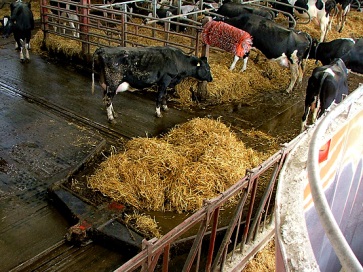 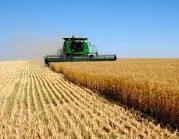 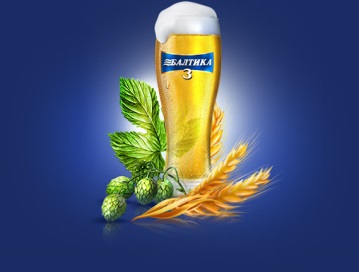 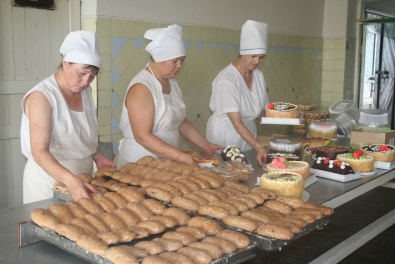 Промышленная – создание ряда производств промышленных товаров и изделий, за исключением производств, негативно влияющих на окружающую среду и экологию.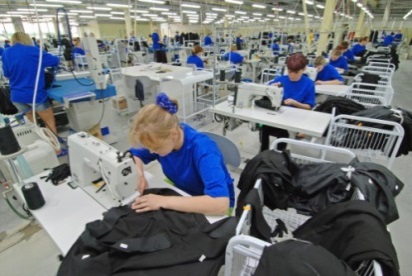 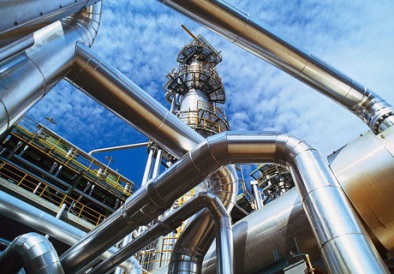 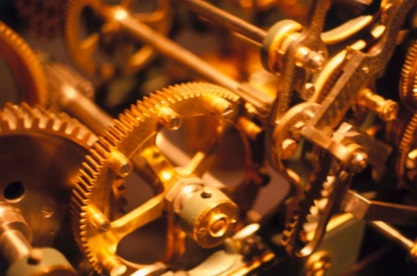 Ресурс добывающая – использование природно-ресурсного потенциала  территории для организации  добычи, переработки и транспортировки полезных ископаемых.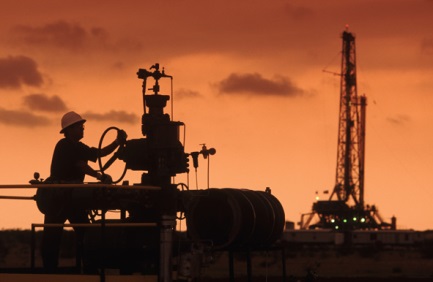 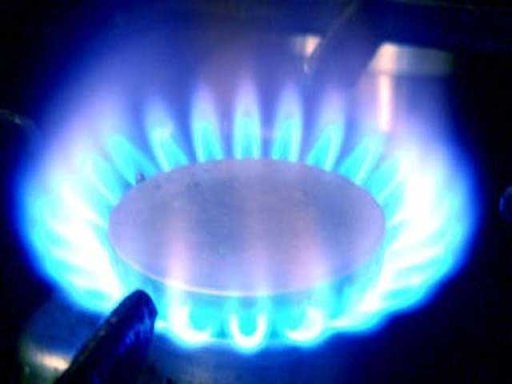 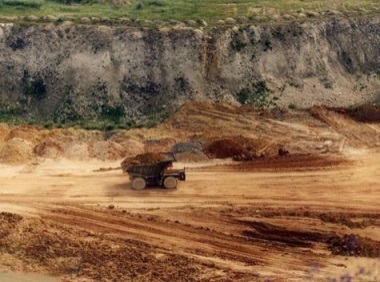 Туристско-рекреационная - отрасль экономики, обеспечивающая отдых населения, восстановление сил, израсходованных в процессе труда.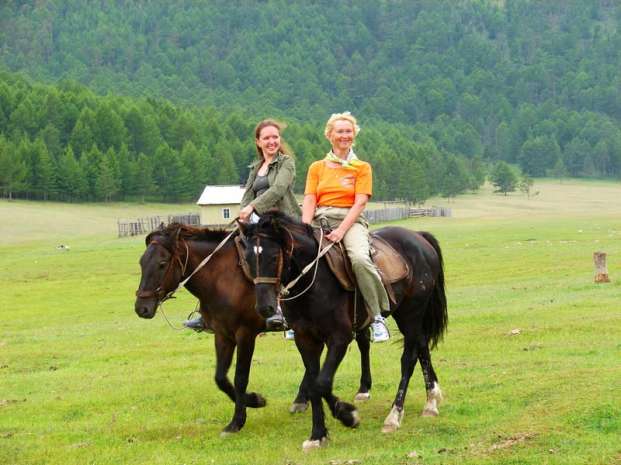 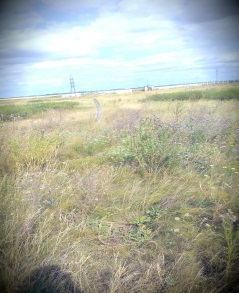 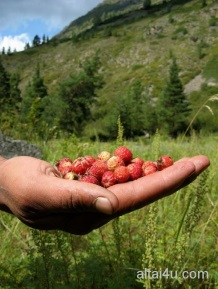 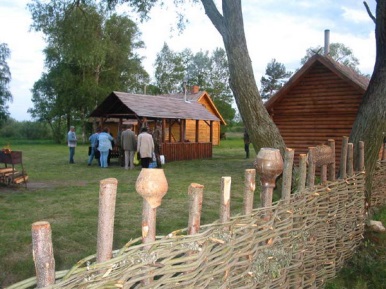 Резервы, потенциальные возможности развития муниципального района Кинельский:человеческий потенциал и трудовые ресурсы; развитый  промышленный потенциал:наличие незадействованных в полной мере производственных мощностей, а также источников энергии свободные земельные ресурсы для различных видов экономической деятельности и различных разрешенных видов использования; ресурсы для различных видов туристско-рекреационной деятельности (наличие музеев, баз отдыха, природных заповедников и проч.)транзитный транспортный потенциал (наличие транзитных автодорог, железнодорожных станций, трубопроводного транспорта);наличие природных ископаемых;благоприятные возможности для привлечения специалистов и их семей из других регионов:относительно высокий уровень заработной платы;возможности для занятия фермерским хозяйством; возможности для получения среднего профессионального образования, доступность высшего образования в регионе;условия для культурного отдыха.существующие традиции по системе взаимодействия бизнеса и власти, в том числе в решении социальных вопросов.близость к крупным городам.Базовые предприятия/организации: Ресурсы муниципального образования:Население: Средний уровень месячной заработной платы крупных и средних организаций: 56510 рублей. Сферы занятости населения за 2022 г.Транспортная доступность муниципального образования:Расстояние до Самары, - 40  кмРасстояние до Москвы -  1000 кмНаличие аэропорта: до аэропорта  «Курумоч» - 30 км      11.4.         Наличие аэродрома – аэродром государственной авиации «Бобровка».         Наличие железных дорог и железнодорожных станций - да                 .         Наличие вертолетных площадок - да   Системы инженерной инфраструктуры муниципального района Кинельский:  Электроэнергия: Тарифы:Газоснабжение:Уровень развития сфер социальной инфраструктуры муниципального образования по 5-балльной шкале: (5 – очень хорошо, 4 – хорошо, 3 – удовлетворительно, 2 – плохо, 1 – очень плохо) Учебные заведения:Общее количество учебных заведений - 20, из них:высших  - 1 (Самарский Государственный Аграрный Университет в пос. Усть - Кинельский г. о. Кинель)средних специальных -  1 (ГБПОУ СО «Домашкинский государственный техникум» с. Домашка)общеобразовательных -  19 ГБОУ СОШ Медицинские учреждения:Жилье: -среднемесячная стоимость аренды 1 комнатной квартиры 10000 рублей. Ресурсы для развития социальной инфраструктуры:Инвестиционная инфраструктура:          14.1. Наличие свободных земель в муниципальном образовании: Сформировано 19 инвестиционных площадок  общей площадью 160 га:                                                 Greenfield – 15       Brownfield     - 4Подробная информация размещена на официальном сайте администрации муниципального района Кинельский  www.kinel.ru  в разделе «ИНВЕСТИЦИИ». Оформление и выделение участков  – в установленном законодательством порядке. Банки и страховые компании:       15.1. Банки, имеющие отделения в муниципальном районе Кинельский:Филиалы Сбербанка.           15.2. Страховые компании, имеющие отделения в муниципальном районе Кинельский: Росгосстрах. Интернет -  Ростелеком, Мегафон, МТС, Билайн, Tele2:Средняя скорость подключения 2 Мb. Гостиницы, базы отдыха -  имеются гостевые дома, туристические базы. 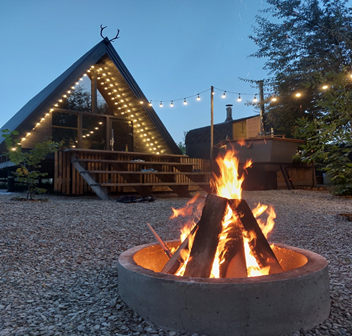 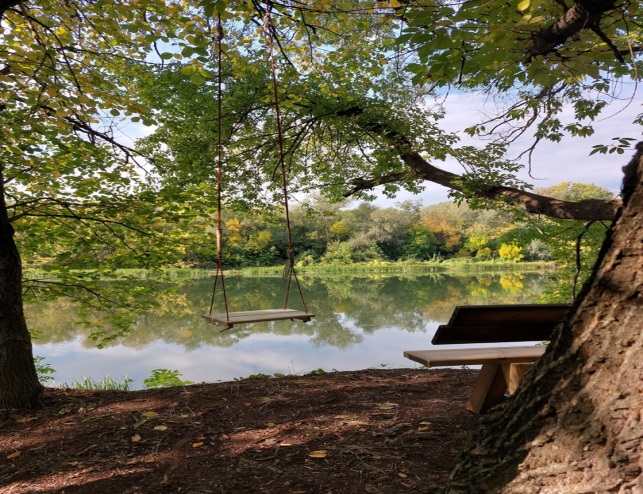         https://yandex.ru/profile/157913843297Программы поддержки предпринимателей на муниципальном уровне -  в рамках реализации муниципальной программы «Развитие и поддержка малого и среднего предпринимательства  в муниципальном  районе Кинельский на 2022 – 2026» (постановление от 21.12.2022 года № 1939).№ п/пНаименование инвестиционного проектаНаименование инвестиционного проектаСрок реализации проектаСрок реализации проектаЭкономичес-кий эффект1.Строительство цеха по переработки и производству мясной продукции. ООО «Пионер»Строительство цеха по переработки и производству мясной продукции. ООО «Пионер»2026 год2026 год Количество   созданных  рабочих мест  по итогам реализации 100.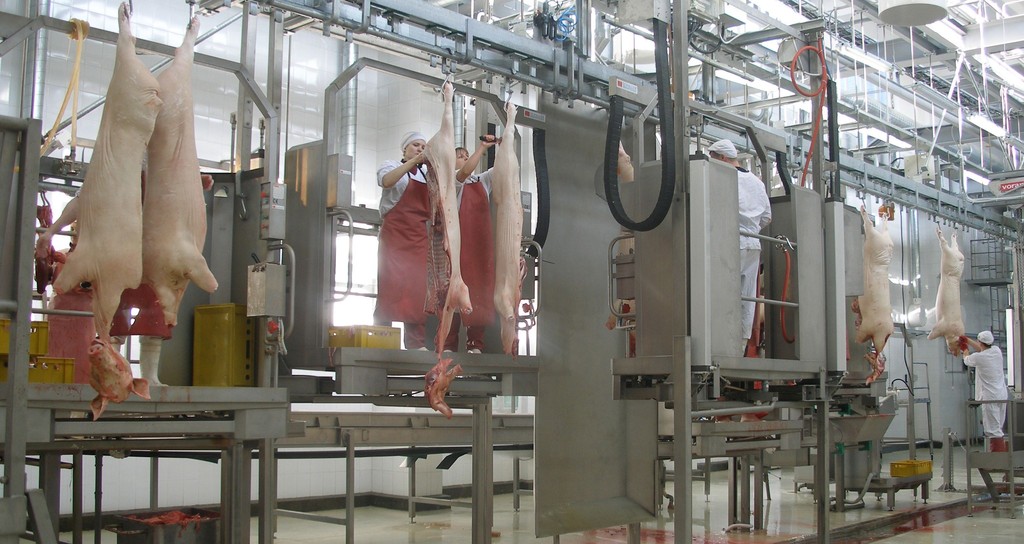 2.Закладка многолетних фруктовых насаждений 620 га. ООО «НПП Агросад»  2025 год  2025 годКоличество созданных рабочих мест по итогам реализации 25 постоянных, 20 сезонных. Количество созданных рабочих мест по итогам реализации 25 постоянных, 20 сезонных. 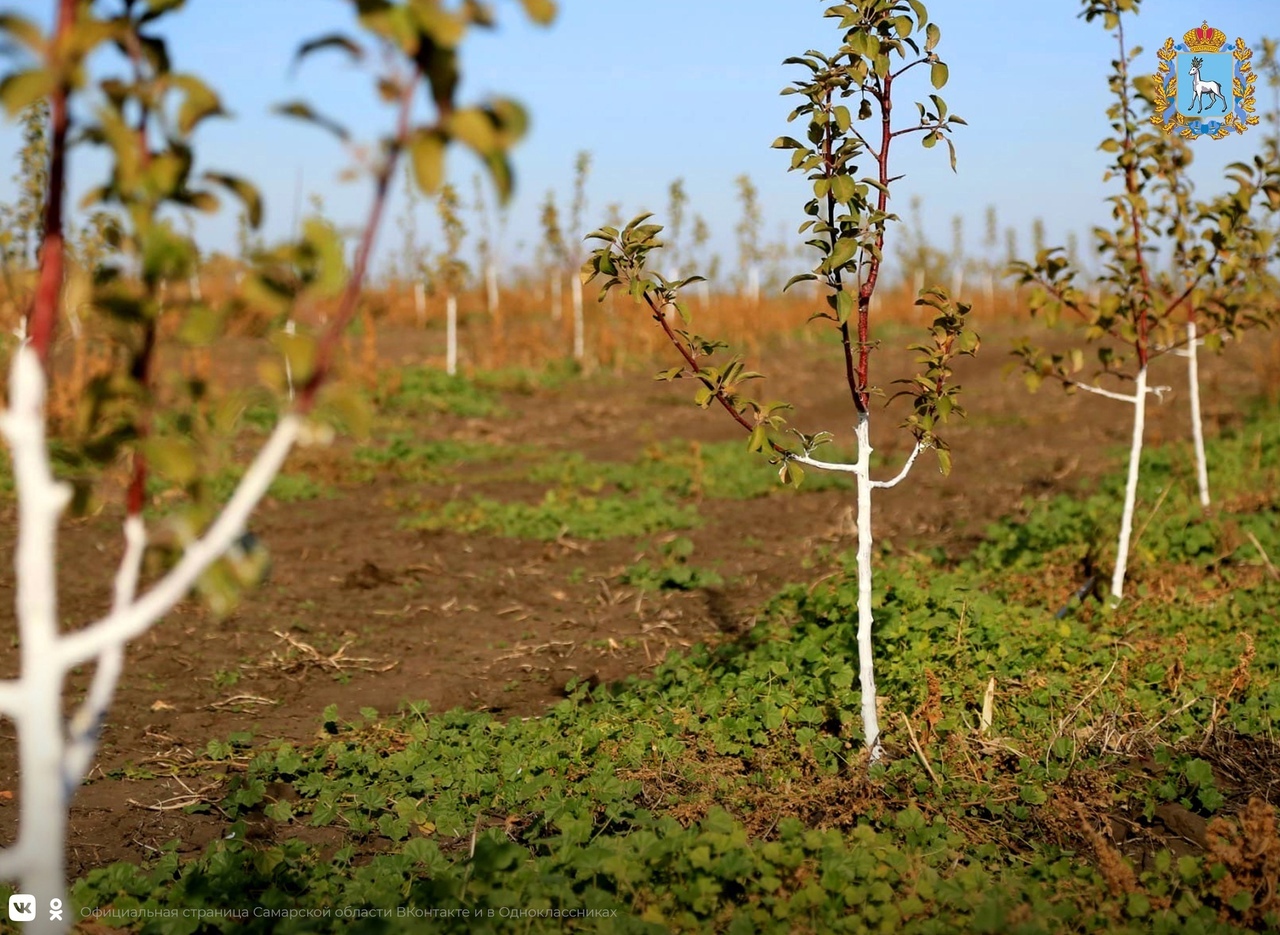  Проект (сфера деятельности): Проект (сфера деятельности):Создание технопарка, Агро                                           технопарка, производств                                           глубокой переработки                                           сельскохозяйственной                                           продукции и системы                                           реализации.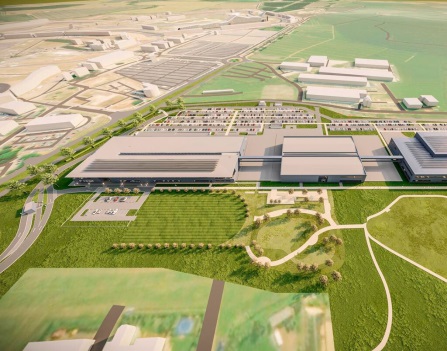 Жилищное строительство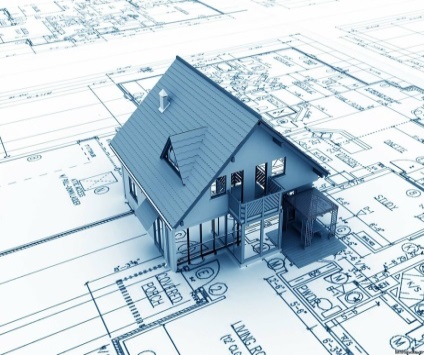   Строительство объектов        придорожного сервиса,                                           гостиниц, предприятий                                           общепита.Туризм, строительство база     отдыха.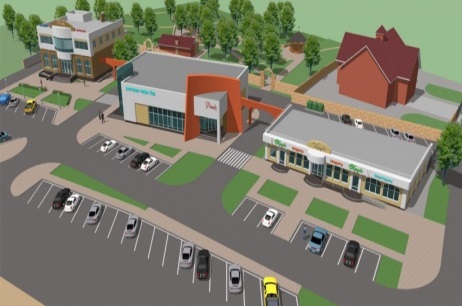 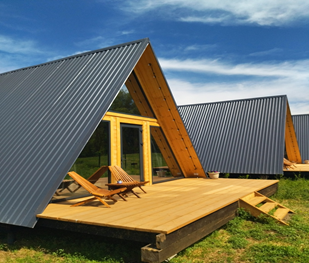 